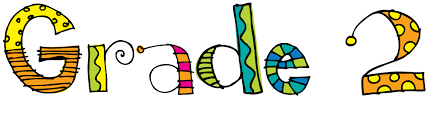 Supply ListPlease bring supplies on the first day of school, Thursday September 7, 2023.Please DO NOT label the following (folders, duotangs, scribblers and pencils.)4		Pocket Folder Portfolios (no plastic please)If possible, please buy: 1 Red, 1 Orange, 1 Yellow and 1 Green 		Hilroy type exercise books (scribblers), 32 pages each.One package of 4 with a Blue, Pink, Green and Yellow (if possible)1		Plastic pocket duotang (green if possible)40		Pencils (HB#2 sharpened please)Please Label the following supplies:Hardcover composition notebook (not coiled)Large glue sticksLiquid white glueLarge hard pencil casehand-held pencil sharpener that holds shavingsRuler, clear 30cm.1 pkg		Colored Pencils (pack of 24, sharpened)1 pkg		Crayons (pack of 24)2 pkg		Markers (unscented)1 pkg		Oil Pastels (not soft)Student White Board4                      White Board MarkersPair of good quality scissors                  ErasersPair of earbuds (small and easy to store, if possible)Black Sharpies (fine)1 pair		non-Marking gym shoes (to be left in school)Optional Supplies for Personal Use:1 Box		Ziploc bags, not slide zip.1 box		facial tissues1 pkg		baby wipesNOTE: Teachers may require class specific items in the Fall and items may need to be replenished as required throughout the year.